	 Reception Class 							  		Friday 8th January 2021 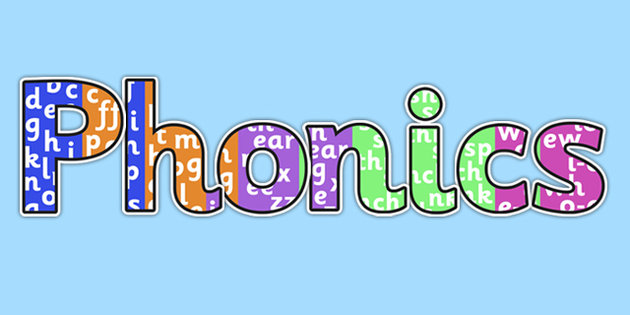 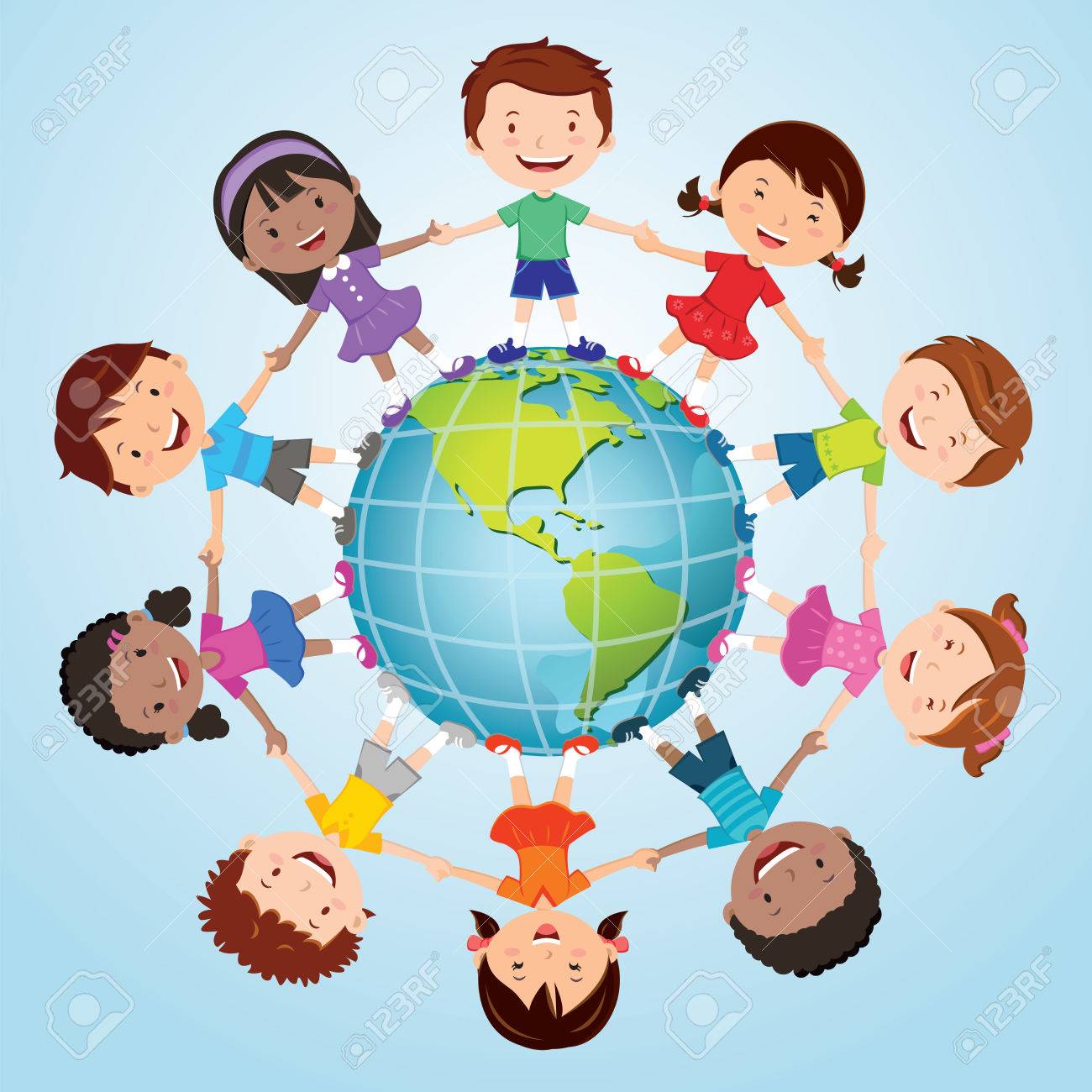 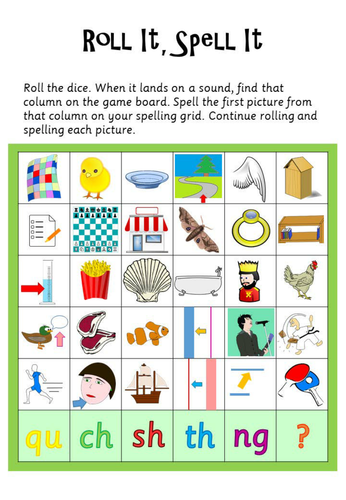 Can you tell your grown up the repeated language that the pigs and wolf 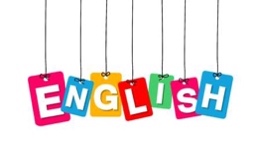 used throughout the story? We would like you to retell the story of the three little pigs using the masks that you made. Think about the repeated language that was used by each character. You could video your retelling of the story so that you can send it to show your family and friends, but do not forget to ask your grown-up first. 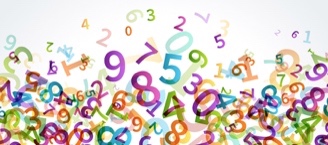 To play the game ‘compare and order’. http://www.crickweb.co.uk/Early-Years.htmlExpressive Arts and Design 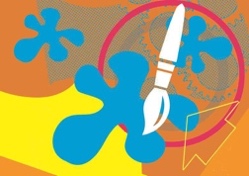 Decorate your own pig and wolf mask using the sheet below.   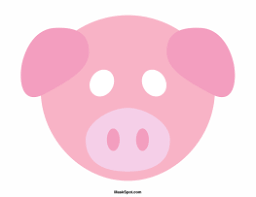 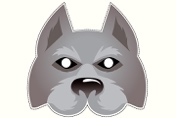 